Mamyrkin ViktorExperience:Position applied for: 2nd OfficerDate of birth: 01.04.1957 (age: 60)Citizenship: UkraineResidence permit in Ukraine: NoCountry of residence: UkrainePermanent address: с. Рыбаковка, Николаевская областьContact Tel. No: +38 (051) 539-91-72 / +38 (067) 422-22-93E-Mail: svetozzarr@yandex.ruU.S. visa: NoE.U. visa: NoUkrainian biometric international passport: Not specifiedDate available from: 02.02.2012English knowledge: PoorMinimum salary: 1500 $ per monthPositionFrom / ToVessel nameVessel typeDWTMEBHPFlagShipownerCrewing2nd Officer25.05.2010-23.03.2011LYONGeneral Cargo39162942 KW109GroergiaEurope Asia Ship. Ltd&mdash;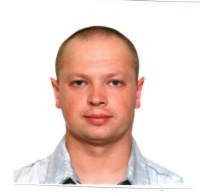 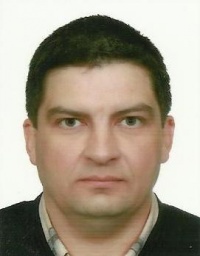 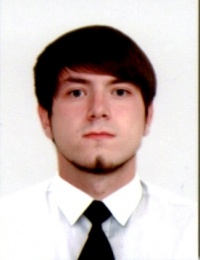 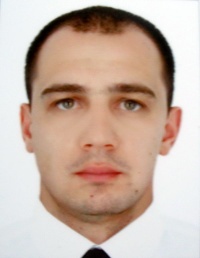 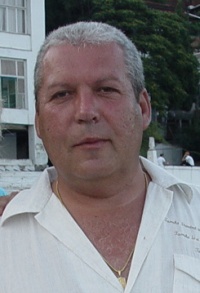 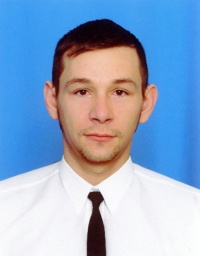 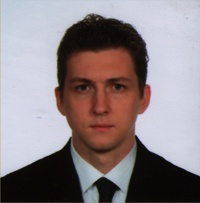 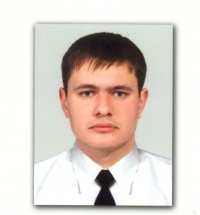 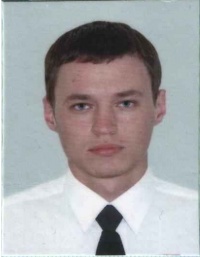 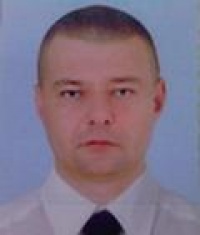 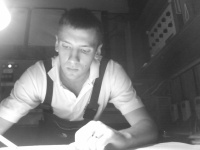 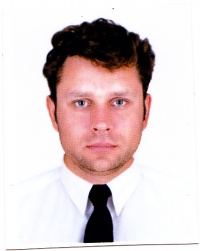 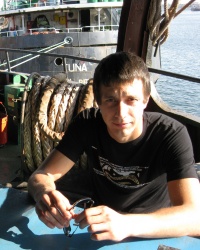 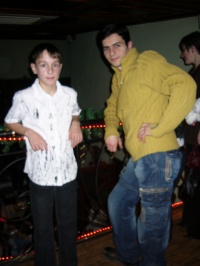 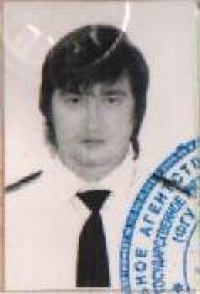 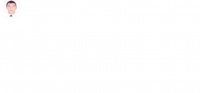 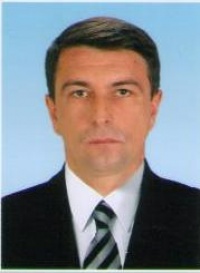 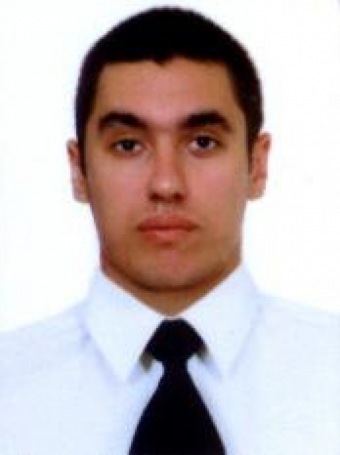 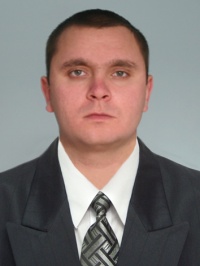 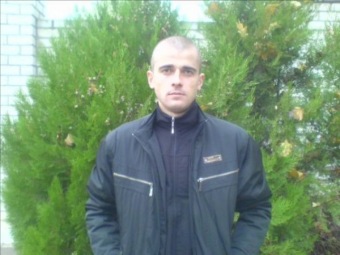 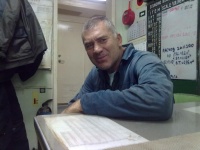 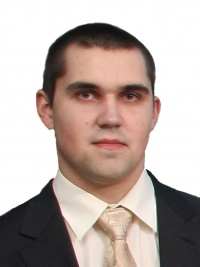 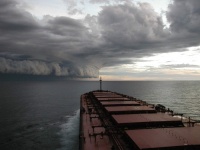 